																									NO. 60JOURNALOF THESENATEOF THESTATE OF SOUTH CAROLINAREGULAR SESSION BEGINNING TUESDAY, JANUARY 12, 2021_________FRIDAY, APRIL 22, 2022Friday, April 22, 2022(Local Session)Indicates Matter StrickenIndicates New Matter	The Senate assembled at 11:00 A.M., the hour to which it stood adjourned, and was called to order by the ACTING PRESIDENT, Senator SCOTT.READ THE THIRD TIMESENT TO THE HOUSE	The following Bills were read the third time and ordered sent to the House:	S. 1263 -- Senators Gambrell and Garrett:  A BILL TO AMEND ACT 293 OF 2012, RELATING TO THE ELECTION DISTRICTS FOR THE ABBEVILLE COUNTY SCHOOL DISTRICT, SO AS TO REAPPORTION THE ELECTION DISTRICTS FROM WHICH THE MEMBERS OF THE GOVERNING BODY OF THE ABBEVILLE COUNTY SCHOOL DISTRICT MUST BE ELECTED BEGINNING WITH THE 2022 SCHOOL TRUSTEE ELECTIONS, TO PROVIDE DEMOGRAPHIC INFORMATION REGARDING THESE REVISED ELECTION DISTRICTS, AND TO UPDATE ARCHAIC LANGUAGE.	On motion of Senator GAMBRELL.	S. 1271 -- Senator Peeler:  A BILL TO AMEND ACT 587 OF 1992, AS AMENDED, RELATING TO CHEROKEE COUNTY SCHOOL DISTRICT 1, SO AS TO REAPPORTION THE SPECIFIC ELECTION DISTRICTS FROM WHICH MEMBERS OF THE GOVERNING BODY OF CHEROKEE COUNTY SCHOOL DISTRICT 1 MUST BE ELECTED BEGINNING WITH SCHOOL TRUSTEE ELECTIONS IN 2022, AND TO PROVIDE FOR DEMOGRAPHIC INFORMATION IN REGARD TO THESE NEWLY DRAWN ELECTION DISTRICTS.	On motion of Senator PEELER.ADJOURNMENT	At 11:04 A.M., on motion of Senator SHEALY, the Senate adjourned to meet next Tuesday, April 26, 2022, at 12:00 Noon.* * *SENATE JOURNAL INDEXS. 1263	1S. 1271	1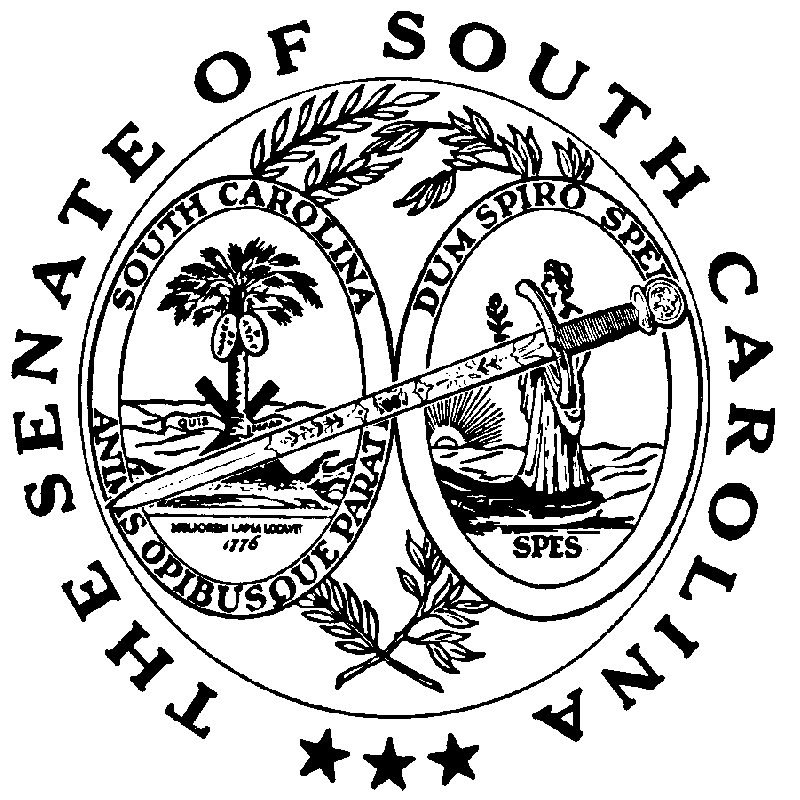 